Лабораторные работы по Ms PublisherЛабораторная работа №1: "Создание документов в MS Publisher 2007"Ход работы1)   Запустите программу для подготовки публикаций MS Piublisher 2007, выполнив команду: ПускПрограммыMicrosoft OfficeMicrosoft Office Publisher 2007.2)    Выберите тип публикаций «Деловые бланки»Факсимильное сообщениеДиагональ.3)   Оформите текст делового письма.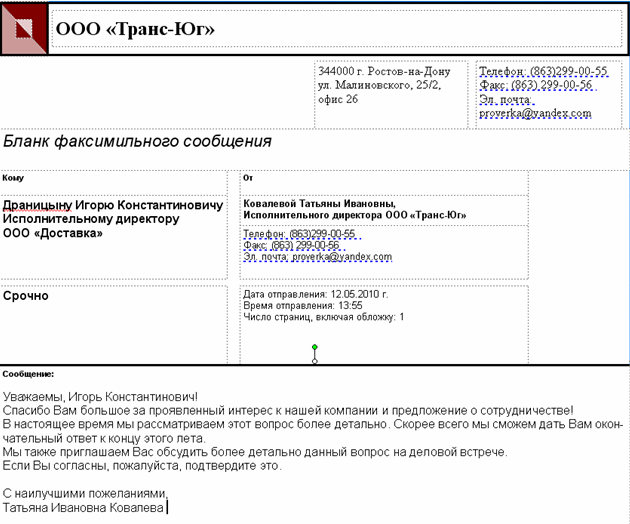 4)    Сохраните письмо в своей папке под именем «факс_письмо», выполнив команду: OfficeСохранить какФайлы Publisher.5)    Для сохранения текстового файла в формате PDF выполните команду: OfficeОпубликовать как PDF или XPS.6)    Создайте свое резюме: OfficeСоздатьРезюмеНачальный уровеньПрямые углы.7)    Заполните выбранный шаблон резюме своими данными.